Ramadan Scavenger Hunt – World Book Kids Learn more about the Islamic celebration of Ramadan on the World Book Web.  Find It! 1. What is Ramadan? ________________________________________________________________ 2. What does Ramadan celebrate? ________________________________________________________________________________________________________________________________ ________________________________________________________________3. How do Muslims celebrate Ramadan? ________________________________________________________________________________________________________________________________4. Who does not take part in the celebration?________________________________________________________________ ________________________________________________________________5. When do Muslims celebrate Ramadan? ________________________________________________________________________________________________________________________________6. What is held at the end of Ramadan?	________________________________________________________________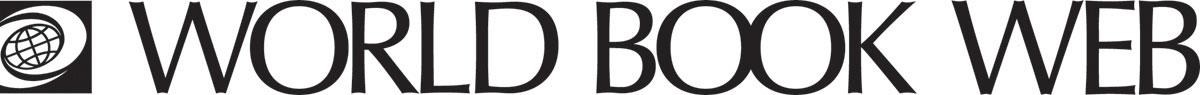 Did you know?Islam is one of the world’s major religions.Most of the world’s Muslims live in South and Southeast Asia.Fasting during Ramadan is one of the Five Pillars of Islam that Muslims follow.Learn More! Learn more about Islam:http://www.worldbookonline.com/kids/home#article/ar831050 Learn more about Muslims: http://www.worldbookonline.com/kids/home#article/ar831624 Learn more about the prophet Muhammad: http://www.worldbookonline.com/kids/home#article/ar831605 Answer Key Ramadan is a holy month in the religion of Islam. They celebrate Ramadan as the month in which the prophet Muhammad received messages from God.During Ramadan, Muslims do not eat or drink from morning until night.All Muslims fast during Ramadan except children, sick or elderly people, pregnant women, and travellers.Ramadan is the ninth month of the Islamic year. Because the Islamic calendar is related to the moon, Ramadan falls at different times of the calendar year. A great festival is held at the end of Ramadan. 